If you want to repeat this table, click on the plus sign located on the bottom right side of the table Certification and signature:Authorized Users: The PI is responsible for ensuring that personnel have completed all HSE required training, and are adequately trained in the study specific procedures. Authorized User and Dosimetry form must be completed and attached for users who are working with open X-ray beam devices or upon the Radiation Safety Officer request.The PI is responsible to notify the RSO and IRSC before any of the following actions:First operation of equipmentMovement of equipmentModification of equipmentCalibration of equipmentMaintenance of equipmentTransfer of equipmentDisposal of equipmentPI Name: 		Date: Signature:       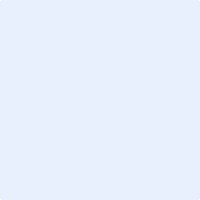 Radiation Use Authorization (RUA)Radiation Producing EquipmentWhen you have completed the form, please send a signed word version to irsc@KAUST.edu.sa.Radiation Use Authorization (RUA)Radiation Producing EquipmentWhen you have completed the form, please send a signed word version to irsc@KAUST.edu.sa.General Information General Information Application TypePrincipal InvestigatorPI emailBuild Room (e.g.B5-1234)Phone # office and mobileLab Safety RepresentativeEmail Phone # office and mobileBuild Room (e.g.B5-1234)Equipment Details